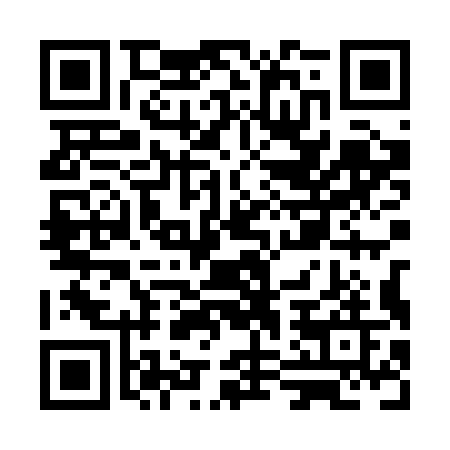 Ramadan times for Cogo, Equatorial GuineaMon 11 Mar 2024 - Wed 10 Apr 2024High Latitude Method: NonePrayer Calculation Method: Muslim World LeagueAsar Calculation Method: ShafiPrayer times provided by https://www.salahtimes.comDateDayFajrSuhurSunriseDhuhrAsrIftarMaghribIsha11Mon5:195:196:2812:313:396:346:347:3912Tue5:195:196:2812:313:386:346:347:3913Wed5:195:196:2712:313:376:346:347:3814Thu5:185:186:2712:303:366:336:337:3815Fri5:185:186:2712:303:356:336:337:3816Sat5:185:186:2712:303:346:336:337:3817Sun5:185:186:2612:293:336:336:337:3718Mon5:175:176:2612:293:326:326:327:3719Tue5:175:176:2612:293:316:326:327:3720Wed5:175:176:2512:293:306:326:327:3621Thu5:165:166:2512:283:296:326:327:3622Fri5:165:166:2512:283:286:316:317:3623Sat5:165:166:2412:283:286:316:317:3624Sun5:155:156:2412:273:296:316:317:3525Mon5:155:156:2412:273:296:306:307:3526Tue5:155:156:2312:273:306:306:307:3527Wed5:145:146:2312:263:306:306:307:3528Thu5:145:146:2312:263:306:306:307:3429Fri5:135:136:2212:263:316:296:297:3430Sat5:135:136:2212:263:316:296:297:3431Sun5:135:136:2212:253:326:296:297:341Mon5:125:126:2112:253:326:296:297:342Tue5:125:126:2112:253:326:286:287:333Wed5:125:126:2112:243:336:286:287:334Thu5:115:116:2012:243:336:286:287:335Fri5:115:116:2012:243:336:286:287:336Sat5:115:116:2012:233:346:276:277:327Sun5:105:106:1912:233:346:276:277:328Mon5:105:106:1912:233:346:276:277:329Tue5:095:096:1912:233:346:276:277:3210Wed5:095:096:1812:223:356:266:267:32